SPRÁVA ÚČELOVÝCH ZAŘÍZENÍ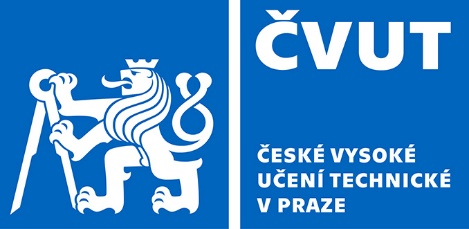 Vaníčkova 315/7160 17 Praha 6SMLOUVA O DÍLOč. smlouvy 9120000035(dále jen „smlouva“)uzavřená podle § 1746 odst. 2 zákona č. 89/2012 Sb., občanský zákoník, v platném znění 
(dále jen „občanský zákoník“) 
Smluvní stranyČeské vysoké učení technické v PrazeSe sídlem: Jugoslávských partyzánů 1580/3, 160 00 Praha 6
IČO: 68407700
DIČ: CZ68407700Organizační součást: Správa účelových zařízení ČVUT v PrazeAdresa: Vaníčkova 315/7, 160 17 Praha 6
Bankovní spojení: 27- 4082120257/0100, Komerční banka, a.s., pobočka PrahaZastoupená:  Ing. Petrem Mourkem, ředitelem Oprávněná osoba ve věcech technických a investičních: xxxxxxxxxxxxx, vedoucí odboru servisních služeb, tel. xxxxxxxxxxxxxOprávněnou osobou Objednatele je ve věcech technických:Jméno: xxxxxxxxxxxtel. xxxxxxxx(dále jen „Objednatel“)Lerson s.r.o.Se sídlem: Písečná 795/24, 500 09 Hradec KrálovéIČO: 02145740DIČ: CZ02145740
Bankovní spojení: xxxxxxxxxxxxZapsaná v Obchodním rejstříku u krajského soudu v Hradci Králové spisová značka C, vložka 32680Zastoupená: xxxxxxxxxxxxxxTel.: xxxxxxxxxxOprávněnou osobou Zhotovitele ve věcech technických:Jméno: xxxxxxxxxxxE-mail: xxxxxxxxxxxVe věci fakturace:Jméno: xxxxxxxxE-mail: xxxxxxxxx(dále jen „Zhotovitel“, souhrnně též „smluvní strany“)	uzavřená podle § 2586 a násl. ve spojení s § 2623 a násl. zákona č. 89/2012 Sb., občanský zákoník, v platném zněníI.Preambule Touto smlouvou se provádí plnění veřejné zakázky malého rozsahu s názvem: „Rekonstrukce terasy menza Strahov“ kterou objednatel provedl dle Příkazu rektora č.11/2018 oddíl IV. odst. 1 c), (dále jen „veřejná zakázka“).II.
Předmět a účel smlouvyPředmětem této smlouvy je provedení díla Zhotovitelem pro Objednatele spočívající v demontáži stávající betonové dlažby na terčích,  lokální opravě stávající hydroizolace z asfaltových pásů, výměně odtokových vpustí, dodávce a montáži hydroizolační folie včetně ukončovacích profilů a okapnic a zpětná montáž původní betonové dlažby na terče na terase menzy Strahov.  Dílo bude provedeno dle soupisu prací dle přílohy č. 1, která je nedílnou součástí této smlouvy.Mimo vlastní provedení stavebních prací je součástí díla také:zajištění nezbytných průzkumů nutných pro řádné provedení a dokončení díla;veškeré práce a dodávky související s bezpečnostními opatřeními na ochranu osob a majetku (zejména osob a vozidel v místech dotčených stavbou);zajištění bezpečnosti práce a ochrany životního prostředí;zajištění zkoušek, atestů a revizí podle ČSN a případných jiných právních nebo technických předpisů; uvedení všech povrchů a zařízení dotčených stavbou do původního stavu;úklid staveniště a dotčených prostor do čistého stavu (tzn. ihned po předání dodávky schopno k užívání);zajištění souladu díla s veškerými veřejnoprávními předpisy;             (veškeré výše uvedené souhrnně dále jen „Dílo“). Veškerá stavební činnost bude Zhotovitelem prováděna po dohodě s Objednatelem tak, aby docházelo k minimálnímu omezení a zásahům do běžného chodu areálu Objednatele.Dílo bude realizováno v objektu čp 1920 k.ú.Břevnov, který ve vlastnictví a správě Objednatele a je užíváno jako menza Strahov (dále jen menza Strahov)Účelem smlouvy je využití prostor s ohledem na potřeby stavebníka – ČVUT v Praze - SUZ. Provedením opravy degradované hydroizolace dojde k zajištění nezávadného stavu terasy a odstranění degradace stávající hydroizolace.  Bude zamezeno zatékání dešťové vody do nosné železobetonové konstrukce a do ostatních prostorů v objektu menzy Strahov. Dílo provedené v rozsahu podle tohoto článku smlouvy bude mít vlastnosti a náležitosti vyplývající z příslušných norem ČSN.III.
Cena dílaCelková cena Díla je tvořena cenou stanovenou na základě nabídky Zhotovitele v Příloze č. 1 Položkový rozpočet, který je nedílnou součástí této smlouvy.Celková cena Díla obsahuje veškeré náklady nutné pro veškeré činnosti spojené s provedením Díla, jeho předáním a převzetím, a je sjednána v rozsahu nabídky Zhotovitele.Celková cena Díla je oběma smluvními stranami sjednána v souladu s § 2 zákona č. 526/1990 Sb., o cenách, ve znění pozdějších předpisů, a je oběma smluvními stranami dohodnuta ve výši: 	Cena celkem: 	249 000,- Kč bez DPH				  52 290,- Kč DPH				301 290,- včetně DPHCelková cena Díla může být zvýšena pouze, dojde-li ke změnám sazeb daně z přidané hodnoty.V případě, že v průběhu provádění Díla vyvstane potřeba dodatečných prací, které nebyly obsaženy v původních zadávacích podmínkách a nebyly též zahrnuty ani v rámci položkového rozpočtu a jejich potřeba vznikla v důsledku okolností, které Objednatel jednající s náležitou péčí nemohl předvídat, a tyto dodatečné práce jsou nezbytné pro provedení původních stavebních prací, je třeba, aby před případnou realizací/zahájením těchto dodatečných prací byl uzavřen mezi smluvními stranami písemný dodatek, a teprve po jeho podpisu oběma smluvními stranami vzniká Zhotoviteli povinnost tyto dodatečné práce realizovat a současně právo na jejich úhradu.Cena za dodatečné práce bude stanovena následujícím postupem: věcný soupis nezbytných prací vzájemně odsouhlasený osobami oprávněnými, bude Zhotovitelem doplněn o výkaz výměr, jednotkové a celkové ceny a předložen Objednateli ke konečnému odsouhlasení. Jednotkové ceny prací musí korespondovat s cenovou nabídkou - položkovým rozpočtem (Příloha č. 1 této smlouvy).Pokud kalkulace nákladů případných dodatečných prací obsahuje jednotkovou položku, která se nevyskytuje v položkovém rozpočtu (Příloha č. 1. této smlouvy), nesmí být její cena vyšší než aktuální cena stejné jednotkové položky vydané podle cenové soustavy stavebních nákladů dle společnosti ÚRS Praha a.s. nebo RTS a.s. v roce realizace díla.IV.
Termíny a místo plněníZhotovitel zahájí práce na realizaci Díla nejpozději do 5 pracovních dnů od předání staveniště. Staveniště bude předáno nejpozději do 3 pracovních dnů ode dne uveřejnění smlouvy ve veřejném  registru smluv (viz dle odst. 2 článku VIII. této smlouvy) vedeném na základě zákona č. 340/2015 Sb. o registru smluv.Zhotovitel dokončí a předá dílo bez vad a nedodělků a nejpozději do 28 pracovních dní od předání staveniště.Místem plnění je menza Strahov, Jezdecká 1920/1, Praha 6 – Břevnov.V.
Platební podmínkyObjednatel neposkytne zhotoviteli zálohy.Dílo bude uhrazeno na základě daňového dokladu (dále faktury), vystavené Zhotovitelem.Splatnost faktury je stanovena 30 kalendářních dnů ode dne jejího obdržení. Součástí faktury musí být protokol o převzetí Díla podepsaný oprávněným zástupcem Objednatele, kterým se potvrzuje, že Dílo je bez vad včetně vad drobných ojediněle se vyskytujících. Faktura Zhotovitele musí formou a obsahem odpovídat zákonu č. 563/1991 Sb., o účetnictví a zákonu č. 235/2004 Sb., o dani z přidané hodnoty (zejména § 29), oba v platném a účinném znění, a musí minimálně obsahovat:
identifikace smlouvy, podle které byla vystavena, tedy její číslooznačení účetního dokladuidentifikační údaje objednateleidentifikační údaje zhotovitele včetně DIČpopis obsahu účetního dokladudatum vystavenídatum uskutečnění zdanitelného plněnívýši ceny bez daně z přidané hodnoty celkemsazbu (y) daněvýši daně celkem zaokrouhlenou dle příslušných předpisůcenu celkem včetně DPHpodpis oprávněné osoby zhotovitelepřílohy - soupis provedených prací, dokumentací skutečného stavu a vyhotovené revizní zprávy a jejich ceny, schválené technickým dozorem Objednatele a podepsaný oprávněnou osobou Objednateleu faktury předjímané v článku V. odst. 3 písm. protokol o převzetí Díla, podepsaný oprávněným zástupcem Objednatele.Bez kteréhokoliv z výše uvedených údajů je faktura pro účely této smlouvy neplatná. Nebude-li faktura obsahovat stanovené náležitosti nebo bude-li vystavena na cenu odlišnou od ceny odsouhlasené Objednatelem, je Objednatel oprávněn fakturu vrátit k přepracování. V tomto případě neplatí původní lhůta splatnosti, ale lhůta splatnosti běží znovu ode dne doručení nově vystavené faktury.VI.
 Sankce a smluvní pokutyPokud Zhotovitel bude v prodlení s předáním ve smyslu článku IV. odst. 2, tj. ve smyslu dokončení předávacího řízení, nebo se zahájením prací na Díle, je povinen zaplatit objednateli smluvní pokutu ve výši 1000,- Kč za každý i započatý den prodlení. Právo na náhradu škody tím není dotčeno.Pokud Zhotovitel neodstraní vadu uplatněnou Objednatelem v rámci reklamační lhůty ve lhůtě stanovené v článku XI. odst. 6 je povinen zaplatit smluvní pokutu ve výši 1000,- Kč za každou uplatněnou vadu, a to za každý i započatý den prodlení.Za každé další jednotlivé porušení povinností dle článku XI. je Zhotovitel povinen uhradit objednateli smluvní pokutu ve výši 1000,- Kč.V případě, že Objednatel bude v prodlení se zaplacením faktury Zhotovitele, zaplatí zhotoviteli úrok z prodlení ve výši 0,01% z fakturované částky za každý i započatý den prodlení.Smluvní pokuta je splatná do 10 kalendářních dnů poté, co bude písemná výzva Objednatele v tomto směru Zhotoviteli doručena.V případě nedodržení kvalitativních parametrů prací, použitých materiálů nebo dodávek uvedených v položkovém rozpočtu (cenové nabídce) Zhotovitele, je Zhotovitel povinen zaplatit Objednateli smluvní pokutu ve výši 1000,- Kč za každý jednotlivý případ. Zaplacením smluvní pokuty není Zhotovitel zbaven povinnosti odstranit případné závady nebo použít materiál a dodat zboží v odpovídající kvalitě, případně není jakkoliv dotčena odpovědnost náhrady škody.Pokud Zhotovitel poruší povinnosti předjímané v článku VIII. odst. 6 až 8 této smlouvy, je Zhotovitel povinen zaplatit Objednateli smluvní pokutu ve výši 1000,- Kč za každé jednotlivé porušení.Pokud Zhotovitel poruší jakoukoliv povinnost předjímanou v článku XIII. této smlouvy, je povinen zaplatit Objednateli smluvní pokutu ve výši 1000,- Kč za každé jednotlivé porušení.Objednatel stanovuje, že není dotčen nárok Objednatele na náhradu škody v plné výši, způsobené mu porušením povinnosti Zhotovitele vyplývající z jakéhokoli ustanovení smlouvy, i když se na ní smluvní pokuta nevztahuje.VII.
Stavební deníkZhotovitel je povinen vést ode dne převzetí staveniště o pracích, které provádí Stavební deník, do kterého je povinen zapisovat všechny skutečnosti rozhodné pro plnění smlouvy. Zejména je povinen zapisovat údaje o časovém postupu prací, jejich jakosti, zdůvodnění odchylek prováděných prací od Projektové dokumentace apod. Povinnost vést stavební deník končí dnem převzetí Díla (tj. dnem oboustranného podpisu protokolu o převzetí Díla, potvrzujícího, že dílo je bez vad či nedodělků, včetně vad drobných ojediněle se vyskytujících).Zápisy do Stavebního deníku provádí Zhotovitel formou denních záznamů. Veškeré okolnosti rozhodné pro plnění Díla musí být učiněny Zhotovitelem v ten den, kdy nastaly.Zápisy do Stavebního deníku jsou prováděny v originále a ve dvou kopiích Originály zápisů je Zhotovitel povinen předat Objednateli po převzetí Díla. První kopii obdrží Zhotovitel.Objednatel, jím pověřený zástupce nebo technický dozor je oprávněn vyjadřovat se k zápisům ve Stavebním deníku, učiněných Zhotovitelem. Zápisy ve Stavebním deníku se nepovažují za změnu smlouvy, ale mohou sloužit jako podklad pro vypracování příslušných dodatků doplňků a změn smlouvy.VIII.
StaveništěStaveništěm se pro účely této smlouvy rozumí terasa menza Strahov, Jezdecká 1920/1, Praha 6 – Břevnov.Objednatel je povinen protokolárně předat Zhotoviteli Staveniště do 3 pracovních dní od uveřejnění smlouvy v registru smluv.Při předání Staveniště budou Zhotoviteli předány přípojné body energií a médií (el.energie, voda) v rámci stávající budovy. Zhotovitel se zavazuje tato média hospodárně využívat.Zhotovitel vyhotoví o předání a převzetí staveniště písemný zápis do Stavebního deníku.Veškerá potřebná povolení k užívání veřejných ploch, případně komunikací, zajišťuje Zhotovitel a nese veškeré případné poplatky. Tyto náklady jsou součástí celkové ceny Díla.Zhotovitel je povinen na své náklady udržovat na převzatém staveništi pořádek, čistotu odstraňovat odpady a nečistoty vzniklé jeho činností. Na své náklady průběžně zabezpečovat odstranění případného znečistění přilehlých komunikací a průběžně ze Staveniště odstraňovat všechny druhy odpadů, stavební suti a nepotřebného materiálu. Zhotovitel je rovněž povinen zabezpečit, aby odpad vzniklý z jeho činnosti nebo stavební materiál nebyl umísťován mimo Staveniště.IX.
Provádění dílaZhotovitel je povinen provést Dílo na svůj náklad a na své nebezpečí ve sjednané době. Objednatel je povinen řádně a včas provedené Dílo převzít.Zhotovitel se zavazuje provést Dílo vlastním jménem a na vlastní odpovědnost, za podmínek stanovených touto smlouvou a její přílohou.Zhotovitel garantuje, že provedené Dílo bude splňovat veškeré právní a bezpečnostní normy v rozsahu uvedeném v zákoně č.  183/2006 Sb., stavební zákon, v platném znění, a předpisech prováděcích a souvisejících včetně předpisů zajišťujících ochranu životního prostředí, řídit se zejména zákonem č. 309/2006 Sb., o zajištění dalších podmínek bezpečnosti a ochrany zdraví při práci, nařízením vlády č. 361/2007 Sb., kterým se stanoví podmínky ochrany zdraví při práci a č. 591/2006 Sb., o bližších minimálních požadavcích na bezpečnost a ochranu zdraví při práci na staveništích, vyhláškou ČÚBP č. 48/1982 Sb., kterou se stanoví základní požadavky k zajištění bezpečnosti práce a technických zařízení v platném znění a vyhláškou ČÚBP.Při provádění Díla postupuje Zhotovitel samostatně s vynaložením náležité odborné péče a je povinen dodržovat veškeré příslušné ČSN, EN případně jiné normy a bezpečnostní předpisy, veškeré zákony a jejich prováděcí vyhlášky a všechny další právní předpisy, které se týkají jeho činnosti. Zhotovitel se zároveň zavazuje respektovat veškeré pokyny Objednatele a technického dozoru, týkající se realizace předmětného díla a upozorňující na možné porušování smluvních povinností Zhotovitele.Objednatel je oprávněn kdykoliv kontrolovat provádění Díla. Zjistí-li Objednatel, že zhotovitel provádí Dílo v rozporu se svými povinnostmi, je Objednatel oprávněn dožadovat se toho, aby Zhotovitel odstranil na své náklady vady vzniklé vadným prováděním a Dílo prováděl řádným způsobem. Zhotovitel v plné míře zodpovídá za bezpečnost a ochranu zdraví všech osob v prostoru staveniště a zabezpečí jejich vybavení ochrannými pracovními pomůckami. Dále se Zhotovitel zavazuje dodržovat hygienické či případné jiné předpisy související s realizací díla.Veškeré odborné práce musí vykonávat zaměstnanci Zhotovitele nebo jeho poddodavatelů, mající příslušnou kvalifikaci oprávnění. Doklad o kvalifikaci pracovníků je zhotovitel na požádání Objednatele povinen doložit. Plní-li Zhotovitel prostřednictvím poddodavatelů, odpovídá Zhotovitel, jako by plnil sám Zhotovitel.8.  Pokud činností Zhotovitele dojde ke způsobení škody Objednateli nebo třetím osobám, je Zhotovitel povinen bez zbytečného odkladu tuto škodu odstranit, a není-li to možné, tak finančně uhradit. Veškeré náklady s tím spojené nese Zhotovitel. X.
Předání a převzetí dílaZhotovitel řádně dokončí Dílo a zahájí předávací řízení v termínech dle této smlouvy. Zhotovitel je povinen písemně oznámit Objednateli nejpozději 4 pracovní dny předem termín, kdy bude Dílo připraveno k předání, a kdy tak bude zahájeno předávací řízení. Objednatel je pak povinen nejpozději do 2 pracovních dnů od termínu stanoveného pro zahájení přejímacího řízení ukončit nebo písemně informovat Zhotovitele o té skutečnosti, že předávací řízení nemůže být ukončeno, včetně důvodů jeho neukončení.Podmínkou pro dokončení předávacího řízení je vypracování protokolu o předání díla, který vypracuje Zhotovitel, podepsaného oprávněnou osobou Objednatele s tím, že podpisem oprávněná osoba Objednatele mimo jiné potvrzuje tu skutečnost, že dílo je bez vad. Zhotovitel je povinen připravit a doložit u přejímacího řízení zejména tyto doklady:doklady o shodě – použité materiály;potvrzení o likvidaci odpadu, případně škodlivého, zdraví nebezpečného, nebo závadného odpadu; stavební deník – originál;protokoly o provedených zkouškách /systému/, provedení revizí, provozní a zkušební řády.  Objednatel je oprávněn odmítnou ukončení předávacího řízení za předpokladu, že Dílo je s vadami nebo nedodělky. V tomto případě budou vady a nedodělky zapsány do předávacího protokolu s uvedením termínu jejich odstranění. Termín odstranění vad a nedodělků bude stanoven dohodou obou smluvních stran s tím, nejpozději však do 7 dnů od zápisu do předávacího protokolu. V případě, že Dílo v rámci předávacího řízení je bez vad, předávací řízení je ukončeno a o této skutečnosti bude proveden zápis v protokole o předání Díla podepsaný oběma smluvními stranami. Protokol o předání díla bude vyhotoven ve dvou výtiscích, po jednom pro každou smluvní stranu. Dílo je převzato, neobsahuje-li jakékoliv vady. O této skutečnosti smluvní strany sepíší protokol o převzetí díla. Na průběh řízení mezi smluvními stranami, jehož předmětem je převzetí Díla, bude obdobně aplikován článku IV. této smlouvy, včetně totožné lhůty v tomto článku uvedené.XI.
Ujednání o povinnosti mlčenlivosti a zárukaZhotovitel se zavazuje během plnění této smlouvy o Dílo (zhotovování předmětu Díla) i po ukončení této smlouvy o Dílo (tj. po jeho převzetí Díla) zachovávat mlčenlivost o všech skutečnostech, o kterých se dozví od Objednatele v souvislosti s plněním této smlouvy o Dílo (se zhotovením Díla).Zhotovitel odpovídá za vady, jež má Dílo v době jeho předání. Za vady díla, na něž se vztahuje záruka za jakost, odpovídá Zhotovitel v rozsahu této záruky.Zhotovitel poskytuje záruku na celé Dílo v délce 60 měsíců od převzetí Díla. Objednatel je oprávněn vady písemně reklamovat u zhotovitele kdykoliv v průběhu záruční lhůty.V reklamaci musí být vady popsány a uvedeno, jak se projevují. Dále v reklamaci Objednatel uvede, jakým způsobem požaduje sjednat nápravu. Objednatel je oprávněn uplatňovat reklamace a havárie u Zhotovitele písemně, emailem, nebo telefonicky na kontakty uvedené ve smlouvě. Vady je povinen Zhotovitel odstranit nejpozději do 15 kalendářních dnů ode dne uplatnění reklamace Objednatelem, pokud se Smluvní strany nedohodnou jinak. V případě havárie je povinen Zhotovitel odstranit vadu nejpozději do 48 hodin ode dne uplatnění reklamace Objednatelem. Objednatel je oprávněn posoudit v jakém režimu bude prováděna reklamace, tj. jedná-li se o havárii nebo standardní vadu díla. Provedenou opravu vady je Zhotovitel povinen písemně předat Objednateli formou předávacího protokolu. Vada je odstraněna podepsáním Objednatelem předávacího protokolu. Zhotovitel neodpovídá za vady vzniklé v důsledku nedodržení předaných návodů k obsluze či nedodržováním obvyklých způsobů užívání a za závady vzniklé v důsledku běžného opotřebení. Záruka za jakost díla zaniká rovněž v případě, že Objednatel provedl změny nebo úpravy bez vědomí a souhlasu Zhotovitele. Pokud Zhotovitel neodstraní oprávněnou reklamaci ve lhůtě ve smlouvě stanovené, je Objednatel oprávněn tuto odstranit třetí osobou, a to na náklady Zhotovitele, aniž by byla navíc dotčena smluvní pokuta, která vznikla Zhotoviteli v souvislosti s prodlením s odstraněním vady.Reklamaci lze uplatnit nejpozději do posledního dne záruční lhůty, přičemž i reklamace odeslaná Objednatelem v poslední den záruční lhůty, se považuje za včas uplatněnou.Záruční doba neběží po dobu, kterou objednatel nemohl předmět Díla užívat pro vady Díla, za které Zhotovitel odpovídá.XII.
Vlastnické právo a nebezpečí škodyVlastníkem zhotovovaného Díla je od počátku Objednatel.Veškeré náklady vzniklé v souvislosti s odstraněním škody na díle nese Zhotovitel a tyto náklady nemají vliv na sjednanou celkovou cenu díla.XIII.
PojištěníZhotovitel prohlašuje, že ke dni podpisu smlouvy má sjednané pojištění pokrývající: dílo jako takové, včetně materiálu a zařízení určených k zabudování do díla, přitom sjednané pojistné plnění musí být dostatečné k tomu, aby dílo mohlo být v případě jakéhokoli poškození opraveno nebo znovu zhotoveno nutné zařízení staveniště a ostatní prostředky Zhotovitele umístěné na staveništi v rozsahu dostatečném úplnému nahrazení těchto prostředků na staveništi vzájemnou odpovědnost Objednatele i Zhotovitele tak, aby Objednatel i Zhotovitel mohli vystupovat vůči pojišťovně jako samotní pojištěnci.V ostatním se vztahy z pojistného plně řídí příslušnými ustanoveními zákona č. 37/2004 Sb., o pojistné smlouvě, ve znění pozdějších předpisů. S tím, že pojistné plnění může vzniknout při provádění Díla nebo v souvislosti s prováděním Díla dle smlouvy, bude udržovat na své náklady, a to minimálně v úhrnné výši pojistného plnění ve výši 2 mil. Kč minimálně po dobu dvou let od převzetí Díla. Na žádost Objednatele je Zhotovitel povinen kdykoli v průběhu trvání smlouvy předložit kopie aktuálních pojistných smluv.XIV.
Změna smlouvy a odstoupení od smlouvyNastanou-li u některé ze smluvních stran skutečnosti, bránící řádnému plnění této smlouvy, je povinna to ihned bez zbytečného odkladu oznámit druhé smluvní straně a vyvolat jednání zástupců oprávněných k podpisu smlouvy. Výše uvedeným ustanovením nejsou jakkoliv dotčena práva druhé smluvní strany vyplývající z této smlouvy na náhradu škody, sankce či odstoupení od smlouvy.Chce-li některá ze smluvních stran od této smlouvy odstoupit na základě ujednání z této smlouvy vyplývajících, je povinna svoje odstoupení písemně doporučenou poštovní zásilkou oznámit druhé smluvní straně s uvedením termínu, ke kterému od smlouvy odstupuje. V odstoupení musí být dále uveden důvod, pro který strana od smlouvy odstupuje a přesná citace toho bodu smlouvy, který ji k takovému kroku opravňuje.Objednatel je oprávněn odstoupit od smlouvy:v případě, že probíhá insolvenční řízení proti majetku Zhotovitele, v němž bylo vydáno rozhodnutí o úpadku nebo insolvenční návrh byl zamítnut proto, že majetek Zhotovitele nepostačuje k úhradě nákladů insolvenčního řízení, nebo byl konkurs zrušen proto, že majetek Zhotovitele byl zcela nepostačující; Zhotovitel vstoupí do likvidace,v případě podstatného porušení této smlouvy Zhotovitelem, porušení smluvní povinnosti dle této smlouvy, které nebude odstraněno ani v dostatečné přiměřené lhůtě 7 kalendářních dnů,v případech stanovených občanským zákoníkem nebo,v dalších případech výslovně stanovených v této smlouvě.Odstoupí-li některá ze smluvních stran od této smlouvy na základě ujednání z této smlouvy vyplývajících, pak povinnosti obou smluvních stran jsou následující:Zhotovitel provede soupis všech provedených prací v požadované kvalitě a v rozsahu, které lze bez dalšího použít k pokračování následných prací s jiným Zhotovitelem – Zhotovitel tak provede soupis provedených prací Objednatele, které mají pro Zhotovitele význam ve smyslu § 2004 občanského zákoníku. V případě sporu mezi smluvními stranami ohledně rozsahu doposud provedených prací majících pro Objednatele význam, rozhoduje o skutečném rozsahu technický dozor určený Objednatele;Zhotovitel provede finanční vyčíslení veškerých provedených prací majících pro Objednatele význam a zpracuje „dílčí konečnou fakturu“;Zhotovitel vyzve Objednatele k „dílčímu předání díla“ a Objednatel je povinen do tří pracovních dnů od obdržení této výzvy zahájit „dílčí přejímací řízení“;po dílčím předání provedených prací v požadované kvalitě sjednají obě smluvní strany písemnou dohodu řešící doposud sporné či nejasné aspekty jejich vzájemných vztahů v souvislosti s ukončením platnosti smlouvy;XV.
Závěrečná ustanoveníVztahy výslovně neupravené touto smlouvou se řídí občanským zákoníkem.Smluvní strany si výslovně sjednávají, že § 564 občanského zákoníku se nepoužije, tzn. měnit nebo doplňovat text smlouvy je možné pouze formou písemných dodatků vzestupně číslovaných podepsaných oběma smluvními stranami. Možnost měnit smlouvu jinou formou smluvní strany vylučují. Současně s tím se smluvní strany výslovně dohodly na vyloučení § 2605 odst. 2, § 2618 a § 2629 odst. 1 občanského zákoníku.Zhotovitel je srozuměn s tím, že Objednatel je oprávněn uveřejnit smlouvu na svých webových stránkách. Zhotovitel je podle ustanovení § 2 písm. e) zákona č. 320/2001 Sb., o finanční kontrole ve veřejné správě a o změně některých zákonů, ve znění pozdějších předpisů (zákon o finanční kontrole), osobou povinou spolupůsobit při výkonu finanční kontroly prováděné v souvislosti s úhradou zboží nebo služeb z veřejných výdajů.Zhotovitel tímto prohlašuje, že v době uzavření smlouvy není vůči němu vedeno řízení dle zákona č. 182/2006 Sb., o úpadku a způsobech jeho řešení ( insolvenční zákon), ve znění pozdějších předpisů, a zavazuje se Objednatele bezodkladně informovat o všech skutečnostech o hrozícím úpadku, popř. o prohlášení úpadku jeho společnosti. Objednatel může v případě prohlášení konkurzu na majetek Zhotovitele od smlouvy odstoupit.Tato smlouva je vyhotovena ve 3 stejnopisech, každý s platností originálu, objednatel obdrží dva a zhotovitel jeden, a obsahuje dvě nedílné přílohy.Obě smluvní strany prohlašují, že se seznámily s celým textem smlouvy včetně jejich příloh a s celým obsahem smlouvy souhlasí. Smlouva, včetně nedílných příloh, nabývá platnosti dnem podpisu obou smluvních stran a účinnosti jejím zveřejněním v registru smluv v souladu se zákonem č. 340/2015 Sb., o zvláštních podmínkách účinnosti některých smluv.Zhotovitel souhlasí s uveřejněním celého obsahu této smlouvy a všech jejích dodatků, jakož i všech podkladů, údajů a informací, k jejichž uveřejnění vyplývá nebo v budoucnu vyplyne pro objednatele povinnost dle právních předpisů, zejména dle zákona č. 106/1999 Sb., o svobodném přístupu k informacím, ve znění pozdějších předpisů. Zhotovitel je dále srozuměn s tím, že objednatel je povinen dle § 219 odst. 1 ZZVZ zveřejnit smlouvu na svém profilu, včetně všech jejích změn a dodatků. Dále je prodávající srozuměn s tím, že dle § 219 odst. 3 ZZVZ je objednatel povinen uveřejnit na profilu výši skutečně uhrazené ceny za plnění veřejné zakázky. Zhotovitel je dále srozuměn s tím, že objednatel je současně povinen zveřejnit obraz smlouvy a jejích případných změn (dodatků) a dalších dokumentů od této smlouvy odvozených vč. metadat požadovaných k uveřejnění dle zákona č. 340/2015 Sb., o registru smluv. Zveřejnění smlouvy a metadat zajistí objednatel.Nedílnou součástí smlouvy jsou tyto přílohy:Příloha č. 1 – Položkový rozpočet Příloha č. 2 - PůdorysPříloha č. 3 – Kopie pojistné smlouvyV Praze dne 27.3.2020                                                   V Praze dne 27.3.2020 ………………………………                                      ……………………………….Objednatel:České učení technické v PrazeSpráva účelových zařízení ČVUTIng. Petr MourekředitelZhotovitel:Lerson s.r.oxxxxxxxxjednatel společnosti